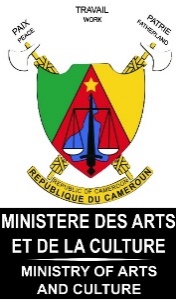 FESTIVAL DES MUSIQUES ET DES DANSES PATRIMONIALES (FESMUDAP) Du 02 au 06 Août 2017 à Yaoundé-Musée NationalDossier de PresseContact Presse :Cellule de Communication 222 22 34 45 / 699 456 272 /677 441 415/ 672 540 022SOMMAIREIntroduction Contexte et justification Les objectifs du festivalActivités du FestivalLe ChronogrammeAnnexesINTRODUCTIONLe Ministère des Arts et de la Culture organise, à Yaoundé du 02 au 06 Août 2017, un festival dénommé Festival des Musiques et des Danses Patrimoniales (FESMUDAP), sous le thème « Musiques et Danses patrimoniales : Vecteurs du Multiculturalisme et de l’Intégration nationale ». 	L’événement   regroupera à Yaoundé près de deux cents (200) groupes de musiques et de danses patrimoniales en provenance des quatre aires culturelles du Cameroun. Y prendront également part, les promoteurs culturels et les spécialistes du domaine dont les activités spécifiques seront axées sur l’animation des ateliers, des expositions et des conférences débats.	L’idée de l’organisation de cet évènement est né lors du dernier Festival National des Arts et de la Culture qui a permis au Ministère des Arts et de la Culture de prendre conscience de la nécessité de vulgariser davantage l’immensité et la densité de la richesse des musiques et des danses patrimoniales. Le Festival des Musiques et des Danses Patrimoniales se veut donc une plateforme par excellence de découverte et de rencontre, d’initiation et d’intégration, de préservation et de valorisation, avec au bout du compte la promotion et la diffusion du multiculturalisme.	Au-delà des activités festives qui portent sur les prestations scéniques, le Festival des Musiques et des Danses patrimoniales est un moment fort de réflexion sur la préservation, la valorisation et la diffusion du patrimoine musical. Il constitue également une plateforme d’échanges sur la contribution des instruments de musique patrimoniale dans la création des musiques de variété. Enfin, c’est une  occasion idoine d’inventorier le potentiel national en matière de musiques et de danses patrimoniales. 	A cet effet, le partage d’expériences entre les professionnels du domaine, l’initiation des jeunes aux métiers de la musique et des danses patrimoniales, l’identification des rythmes et des groupes patrimoniaux et l’exposition des costumes de danse, des instruments des musiques patrimoniales seront mis à contribution.	Le Festival des Musiques et des Danses Patrimoniales se déroulera en deux phases : - Une phase préparatoire consacrée non seulement à la mise en place d’un comité d’organisation mais aussi aux présélections à l’échelon départemental et régional ;- une phase nationale regroupant les groupes et les acteurs sélectionnés, les spécialistes et les promoteurs culturels. Au cours de cette étape l’on entrevoit une animation permanente du site du Festival avec une programmation alléchante des spectacles de musique et de danse patrimoniale, des musiques de variétés à socle patrimonial, l’organisation des ateliers d’initiation, des conférences débats, des expositions des instruments et des costumes de musique et de danse patrimoniale, constitueront t les principales activités du Festival. Contexte et justification	L’organisation du Festival des Musiques et des Danses patrimoniales s’inscrit en droite ligne de l’axe stratégique des missions régaliennes du Ministère des Arts et de la Culture et dans un contexte où la promotion du multiculturalisme est d’actualité. Elle participe de l’expression culturelle plurielle, de la diversification et de l’accroissement de l’offre culturelle tout en contribuant à l’inventaire, à la préservation, à la promotion et à la valorisation du patrimoine culturel dans le domaine de l’art musical et de ses dérivés. L’organisation du festival intervient dans un contexte marqué par la disparition et la méconnaissance de certains rythmes patrimoniaux.	Par ailleurs, le Festival des Musiques et des Danses Patrimoniales constitue une plateforme de rencontre, de brassage et d’intégration nationale pour la consolidation du vivre ensemble des fils et filles du Cameroun. A terme, l’opération aboutira à l’édition d’un répertoire renseigné des rythmes et des groupes patrimoniaux de notre pays.	L’action culturelle est par essence une action décentralisée. Mais elle n'a pas toujours bénéficié d'une plateforme d'expression qui obéit à l’unité de lieu et de temps. En dépit de l’éveil constaté à la base et qui se traduit par un foisonnement des festivals communautaires, force est de reconnaitre que la plupart des festivals communautaires restent cloitrés dans leur prisme identitaire culturelle locale. 	Par ailleurs, l’engouement observé lors de la tenue du 07 au 13 novembre 2016, de la 8ème édition du Festival National des Arts et de la Culture a permis de relever les besoins réels en offre culturelle d’accès gratuit dans notre pays. Il en est de même de la forte présence du public aux spectacles organisés à Yaoundé et à Limbé à l’occasion de la 10ème  édition de la Coupe d’Afrique Féminine de Football.	Bien plus l’apport et l’intégration de la musique et de la danse patrimoniale dans les créations musicales de variétés, la méconnaissance de la musique et de la danse traditionnelle par une bonne frange de la jeunesse sont autant d’éléments qui justifient la pertinence de la tenue du Festival. L’opportunité de l’organisation de l’évènement trouve aussi son fondement du fait qu’en 2017, le Ministère ne prévoit pas  l’organisation d’une  activité d’envergure en dehors des activités d’animation récurrente. Les objectifs du FestivalObjectif global: Valoriser les Musiques et les Danses patrimoniales Objectifs spécifiques: - Promouvoir le multiculturalisme à travers les expressions et la diversité culturelle ;- Identifier et inventorier les rythmes et les danses patrimoniaux ;- Consolider l’intégration nationale et le vivre-ensemble par l’acceptation de la différence ;- Initier et intéresser les jeunes au patrimoine musical et gestuel ;- Susciter l’intérêt du public à la consommation de la musique et de la danse patrimoniales camerounaises;- Favoriser la rencontre et le brassage entre les différents acteurs camerounais de l’art musical patrimonial;- Accroitre l’offre culturelle.Les activités du Festival 	La mise en place d’un comité d’organisation, l’organisation des présélections et des sélections par les services déconcentrés constituent les activités préparatoires à la tenue du festival. L’animation permanente du site du Festival par la programmation des spectacles de musique et de danse patrimoniale, des musiques de variétés à socle patrimonial, l’organisation des ateliers d’initiation, des conférences débats, des expositions des instruments et des costumes de musique et de danse patrimoniale, seront les principales activités du Festival. Spectacles scéniques :	En dehors du plateau central, quatre plateaux secondaires,  soit un plateau par aire culturelle, seront installés sur le site principal du Festival. Les groupes de chaque aire culturelle animeront chacun leur plateau de 16 heures à 18 heures. A partir de 19 heures, les groupes à la Une du jour de chaque région, presteront sur le plateau central jusqu’à 21 heures, avec en accompagnement des artistes vedettes à fonds de création musicale à connotation patrimoniale.Les Expositions:	Pendant les cinq jours du festival, le village de l’évènement abritera :une exposition des instruments et des costumes des musiques et des danses patrimoniales.Les ateliers d’initiation:Ces ateliers seront organisés aussi bien à l’intention des jeunes pour leur initiation qu’à l’intention des adultes intéressés, afin de croiser les expériences et de capitaliser les acquis.La conférence-débats :Les professeurs d’Université, les spécialistes du domaine et les promoteurs culturels et évènementiels seront mis à contribution pour réfléchir sur le thème principal: « Musiques et Danses patrimoniales : Vecteurs du Multiculturalisme et de l’Intégration nationale ». Le Chronogramme des activités24 au 29 juillet 2017AnnexesLes différentes communications et allocutions: Elles seront disponibles pendant le festival.DatesPériodesHeuresActivitésLieuxmardi1er  Août 2017Toute la journéeToute la journéeArrivée, Accueil et Installation des délégations participantes ;Montage de l’exposition des instruments de musique et de costumes patrimoniauxYaoundé  mardi1er  Août 2017Après Midi18 H 00Réunion technique avec les membres des commissions et les chefs des délégationsMusée National ou Salle de conférences cabinet MINAC.mercredi02 Août 2017Matinée8 H – 12 HSuite montage exposition ;Regroupement des carnavaliers ;Conférence-débats sur le thème : Musiques et Danses patrimoniales : vecteurs du multiculturalisme et de l’intégration nationale.Esplanade du Musée National ;Itinéraire carnaval ;Village du festivalmercredi02 Août 2017Après Midi13 H 00 - 15 H00Cérémonie officielle d’ouvertureVillage du Festivalmercredi02 Août 2017Après Midi15 H – 16 HVernissage de l’exposition ;Animation spécifique sur les plateaux des délégations régionales.Village du Festivalmercredi02 Août 2017Soirée18 H -  21 HSpectacles Mixtes sur le plateau CentralVillage du Festivaljeudi03 Août 2017Matinée8 H – 12 HAteliers d’initiationVillage du Festivaljeudi03 Août 2017Après Midi16 H – 18 HAnimation spécifique sur les plateaux des délégations régionalesVillage du Festivaljeudi03 Août 2017PausePausePauseVillage du Festivaljeudi03 Août 2017Après Midi15H- 17 HAnimation spécifique sur les plateaux des délégations régionalesVillage du Festivaljeudi03 Août 2017Soirée19 H -  21 HSpectacles Mixtes sur le plateau CentralVillage du Festivalvendredi04 Août 2017Matinée8 H – 12 HAteliers d’initiationVillage du Festivalvendredi04 Août 2017Matinée10 H – 12 HAnimation spécifique sur les plateaux des délégations régionalesVillage du Festivalvendredi04 Août 2017PausePausePauseVillage du Festivalvendredi04 Août 2017Après Midi15H- 17 HAnimation spécifique sur les plateaux des délégations régionalesVillage du Festivalvendredi04 Août 2017Soirée18 H -  21 HSpectacles Mixtes sur le plateau CentralVillage du Festivalsamedi05 Août 2017Matinée8 H – 12 HAteliers d’initiationVillage du Festivalsamedi05 Août 2017Matinée10 H – 12 HAnimation spécifique sur les plateaux des délégations régionalesVillage du Festivalsamedi05 Août 2017PausePausePauseVillage du Festivalsamedi05 Août 2017Après Midi14 H – 16 HAnimation et cérémonie de remise des attestations de participationsVillage du Festivalsamedi05 Août 2017Soirée18 H -  21 HGrand spectacle mixte de clôture sur le plateau centralVillage du Festival06  Août 2017DEPART DES DELEGATIONSDEPART DES DELEGATIONSDEPART DES DELEGATIONSDEPART DES DELEGATIONS